[2021 하이얼코리아 영상/아이디어 공모전]참 가 신 청 서*아래는 단체에 한하여 기재합니다. (미기재 인원은 수상에서 제외 됩니다.)*응모 관련 서류는 PDF 파일로 제출*접수 서류는 당사 담당자 이메일(hgjang@haier.co.kr)로 제출*서류명 : 제출일_응모구분(영상/아이디어)_성명(또는 팀명)으로 작성본인은 하이얼전자판매㈜에서 주최하는 [2021 하이얼코리아 영상/아이디어 공모전]에 위와 같이 참가를 신청하며, 제출하는 모든 내용에 허위 사실이 없음을 확인합니다.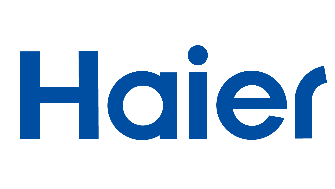 2021년  월  일참가자 :                 (인)[2021 하이얼코리아 영상/아이디어 공모전]개인정보 수집·이용 동의서* 하이얼전자판매㈜에서 주최하는 [2021 하이얼코리아 영상/아이디어 공모전] 참여·평가 및 수상을 위해 참가자의 개인 정보를 수집·이용하는 경우 [개인정보보호법] 등 관계 법령에 따라 본인의 동의가 필요합니다.위와 관련된 사항 및 개인(신용)정보를 수집 이용하는 것에 동의하십니까?     □ 동의     □ 동의하지 않음2021년  월  일참가자 :                 (인)[2021 하이얼코리아 영상/아이디어 공모전]응모 서약서*[하이얼전자판매㈜] 귀중*본인은 하이얼전자판매㈜에서 주최하는 [2021 하이얼코리아 영상/아이디어 공모전]에 참가함에 있어, 제출 작품은 본인(응모자)의 순수창착물임을 밝히며, 아래와 같이 서약서를 제출합니다.*위 사항에 대해 모두 동의 합니다.2021년  월  일참가자 :                 (인)접수번호(미기재)응모분야(영상/아이디어)팀명(팀 참가자의 경우만 기재)(팀 참가자의 경우만 기재)참가인원( 명)인적사항(대표자)성명생년월일(00.00.00.)인적사항(대표자)휴대전화인적사항(대표자)이메일인적사항(대표자)학교(학생일 경우만 기재)00대학교 00과 0학년(학생일 경우만 기재)00대학교 00과 0학년(학생일 경우만 기재)00대학교 00과 0학년참가 경로(하이얼코리아[홈페이지, 페이스북, 인스타그램, 유튜브, 블로그], 공모전 사이트, 기사, 교내 공지, 지인소개 등)(하이얼코리아[홈페이지, 페이스북, 인스타그램, 유튜브, 블로그], 공모전 사이트, 기사, 교내 공지, 지인소개 등)(하이얼코리아[홈페이지, 페이스북, 인스타그램, 유튜브, 블로그], 공모전 사이트, 기사, 교내 공지, 지인소개 등)(하이얼코리아[홈페이지, 페이스북, 인스타그램, 유튜브, 블로그], 공모전 사이트, 기사, 교내 공지, 지인소개 등)업로드 URL(영상 부문만 기재)(영상 부문만 기재)(영상 부문만 기재)(영상 부문만 기재)작품 제목작품 설명(작품에 대한 간략한 소개)(최대 100자로 폰트 나눔고딕, 글자크기 8으로 작성)(작품에 대한 간략한 소개)(최대 100자로 폰트 나눔고딕, 글자크기 8으로 작성)(작품에 대한 간략한 소개)(최대 100자로 폰트 나눔고딕, 글자크기 8으로 작성)(작품에 대한 간략한 소개)(최대 100자로 폰트 나눔고딕, 글자크기 8으로 작성)공동참가자(단체만 기재)성명생년월일소속공동참가자(단체만 기재)(00.00.00.)(학생일 경우만 기재)공동참가자(단체만 기재)공동참가자(단체만 기재)공동참가자(단체만 기재)수집·이용 목적하이얼전자판매㈜에서 주최하는 [2021 하이얼코리아 영상/아이디어 공모전] 공모 접수에 따른 본인 확인 및 개인식별, 질문 등에 대한 답변 처리, 개인별 공지사항 전달, 시상, 경품 지급 등의 참가자 관리와 공모전 운영을 위한 용도 등보유 및 이용기간이벤트 종료 후 3개월 이내거부 권리 및 불이익귀하는 개인정보 수집·이용을 거부 하실 수 있습니다.다만, 위 개인정보 수집·이용에 관한 동의는 하이얼전자판매㈜에서 주최하는 [2021 하이얼코리아 영상/아이디어 공모전] 참가에 필수적 사항이므로, 위 사항에 동의하셔야만 공모전 참가가 가능합니다.수집·이용 항목성명, 생년월일, 연락처, E-mail, 소속(학교명/전공), 거주지 주소*수상자는 시상금 지급을 위한 계좌 번호 정보 등 포함가.출품작에 대한 저작권(저작인격권과 저작 재산권)은 응모자에게 있습니다.다만, 수상작의 저작권은 주최 측에 귀속되며 하이얼전자판매㈜에서 홍보를 위해 수정·변경·활용·재가공을 할 수 있습니다.나.응모자는 주최 측이 저작물을 필요한 한도 내에서 이용할 수 있도록 허락합니다.저작물 활용 범위*출품작을 공모전 홍보 등 용도로 활용하는 경우*출품작을 향후 공모전의 심사 및 온라인 투표를 위한 목적으로 재가공하여 사용하는 경우*수상작에 한해 홍보의 목적으로 온/오프라인 매체 및 채널(유/무선 인터넷 및 방송) 등에 재가공하여 사용하는 경우다.본인(응모자) 작품이 순수창작물이 아니라, 표절·도용·위작·대작·외국사례 복사 제출·다른 공모전 중복 응모 및 수상작·기 발표된 작품 등 부정한 방법을 사용한 작품일 경우,수상 취소 및 시상 내역 일체(상금 및 시상품 등) 모두 환수됨을 인지하고, 이에 이의를 제기하지 않습니다.라.출품작이 ‘다’ 항의 부정한 방법을 사용한 작품일 경우,타 저작권 및 초상권 침해, 명예훼손 등의 문제가 발생할 경우 등 법적 분쟁(초상권·저작권·지적재산권 등에 관한 문제)이 발생할 경우, 그에 따른 모든 민형사상의 책임은 출품자에게 있으며, 주최 측은 어떠한 책임도 지지 않습니다.또한, 한국저작권위원회에 조정 신청하여 해결할 수 있으며, 양 당사자는 원활한 분쟁 해결을 위해 상호 노력합니다.마.수상작에 한해 작품의 수정, 변경이 가능한 원본 파일을 주최 측의 요청에 따라 제출해야 합니다.바.응모자는 출품작이 제 3자의 저작권을 침해하지 않도록 주의 의무를 다해야 합니다.사.중복 접수는 가능하나, 중복 수상은 불가하며 제세 공과금은 수상자 본인 부담입니다.아.당사 사정에 따라 예고 없이 공모전 관련 일체 사항(일정/심사 등) 및 상금/시상내역이 변경될 수 있습니다.자.비 수상작에 대해 응모자가 반환을 요구할 경우, 주최 측과 일정을 협의하여 반환합니다.차.심사위원의 심사 결과에 따라, 적합한 작품이 없을 경우 수상작을 선정하지 않을 수 있습니다.카.유의 사항에 안내된 내용은 공모 신청과 동시에 효력이 적용되며, 이에 동의하지 않을 경우 공모전 참가가 불가합니다.